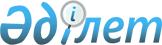 Шығыс Қазақстан облысы Зайсан ауданы Қаратал ауылдық округі Үлкен Қаратал ауылының көшелеріне атау беру туралыШығыс Қазақстан облысы Зайсан ауданы Қаратал ауылдық округі әкімінің 2022 жылғы 8 шілдедегі № 3 шешімі. Қазақстан Республикасының Әділет министрлігінде 2022 жылғы 15 шілдеде № 28820 болып тіркелді
      "Қазақстан Республикасының әкiмшiлiк-аумақтық құрылысы туралы" Қазақстан Республикасы Заңының 14-бабы 4) тармақшасына, "Қазақстан Республикасындағы жергілікті мемлекеттік басқару және өзін-өзі басқару туралы" Қазақстан Республикасы Заңының 35-бабы 2-тармағына сәйкес,Үлкен Қаратал ауылының халқының пікірін ескере отырып және Шығыс Қазақстан облыстық ономастика комиссиясы 2021 жылдың 27 желтоқсандағы қорытындысы негізінде, ШЕШТІМ:
      1. Шығыс Қазақстан облысы Зайсан ауданы Үлкен Қаратал ауылының келесі көшелеріне:
      1 - шартты көшеcіне - Раиымхан Есімжанов көшесі;
      2 - шартты көшеcіне - Сейітбек Абылғожин көшесі;
      3 - шартты көшеcіне - Әнуарбек Желдібаев көшесі;
      4 - шартты көшеcіне - Ыбырай Тожыбаев көшесі;
      5 - шартты көшеcіне – Мәмидолда Қасенов көшесі;
      6 - шартты көшеcіне - Әбсежан Қамытбаев көшесі;
      7 - шартты көшеcіне - Шамар Жапсарбаев көшесі деп атау берілсін.
      2. "Қаратал ауылдық округ әкімінің аппараты" мемлекеттік мекемесі Қазақстан Республикасының заңнамасында белгіленген тәртіппен:
      1) осы шешімнің Қазақстан Республикасының Әділет министрлігінде мемлекеттік тіркелуін;
      2) осы шешімді оның ресми жарияланғаннан кейін Зайсан ауданы әкімдігінің интернет-ресурсына орналастыруын қамтамасыз етсін.
      3. Осы шешімнің орындалуын бақылауды өзіме қалдырамын.
      4. Осы шешім оның алғашқы ресми жарияланған күнінен кейін күнтізбелік он күн өткен соң қолданысқа енгізіледі.
					© 2012. Қазақстан Республикасы Әділет министрлігінің «Қазақстан Республикасының Заңнама және құқықтық ақпарат институты» ШЖҚ РМК
				
      Қаратал ауылдық округінің әкімі

К. Каримов
